Thursday 10th OctoberTBAT sequence simple sentences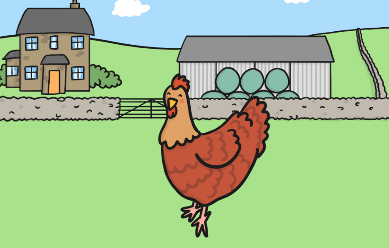 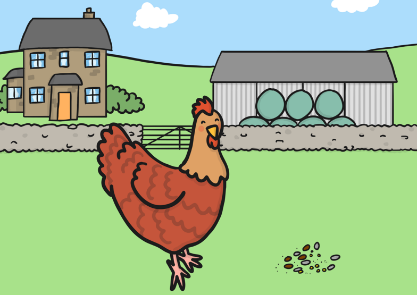 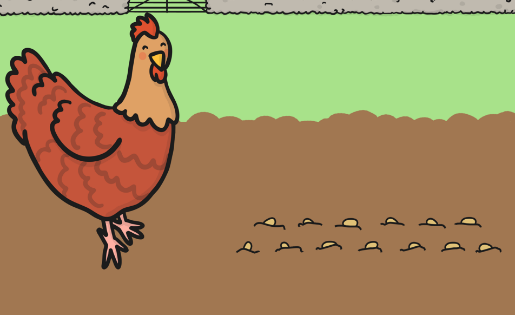 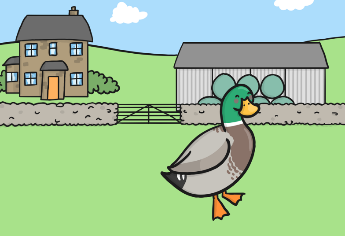 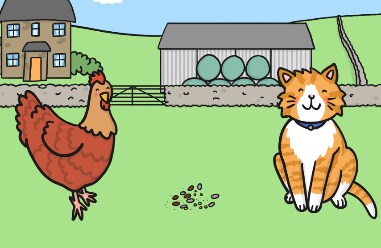 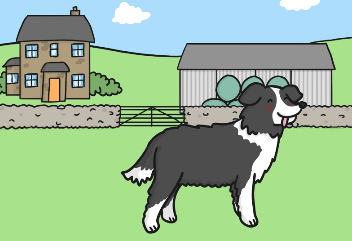 